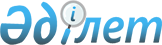 2021-2023 жылдарға арналған Зайсан ауданы Біржан ауылдық округінің бюджеті туралыШығыс Қазақстан облысы Зайсан аудандық мәслихатының 2020 жылғы 25 желтоқсандағы № 68-2 шешімі. Шығыс Қазақстан облысының Әділет департаментінде 2020 жылғы 31 желтоқсанда № 8172 болып тіркелді
      ЗҚАИ-ның ескертпесі.

      Құжаттың мәтінінде түпнұсқаның пунктуациясы мен орфографиясы сақталған.
      Қазақстан Республикасының 2008 жылғы 4 желтоқсандағы Бюджет кодексінің 9-1-бабының 2-тармағына, 75-бабының 2-тармағына, Қазақстан Республикасының 2001 жылғы 23 қаңтардағы "Қазақстан Республикасындағы жергілікті мемлекеттік басқару және өзін-өзі басқару туралы" Заңының 6-бабы 1-тармағының 1) тармақшасына, Зайсан аудандық мәслихатының 2020 жылғы 23 желтоқсандағы № 67-1 "2021-2023 жылдарға арналған Зайсан ауданының бюджеті туралы" (нормативтік құқықтық актілерді мемлекеттік тіркеу Тізілімінде 8093 нөмірімен тіркелген) шешіміне сәйкес Зайсан аудандық мәслихаты ШЕШІМ ҚАБЫЛДАДЫ:
      1. 2021-2023 жылдарға арналған Біржан ауылдық округінің бюджеті тиісінше 1, 2, 3-қосымшаларға сәйкес, соның ішінде 2021 жылға мынадай көлемдерде бекітілсін:
      1) кірістер – 29553,4 мың теңге, соның ішінде:
      салықтық түсімдер - 2804 мың теңге;
      салықтық емес түсімдер – 10 мың теңге;
      негізгі капиталды сатудан түсетін түсімдер – 0,0 мың теңге;
      трансферттердің түсімдері – 26739,4 мың теңге;
      2) шығындар – 30156,5 мың теңге;
      3) таза бюджеттік кредиттеу – 0,0 мың теңге, соның ішінде:
      бюджеттік кредиттер – 0,0 мың теңге;
      бюджеттік кредиттерді өтеу – 0,0 мың теңге;
      4) қаржы активтерімен жасалатын операциялар бойынша сальдо – 0,0 мың теңге;
      қаржы активтерін сатып алу – 0,0 мың теңге;
      мемлекеттің қаржы активтерін сатудан түсетін түсімдер – 0,0 мың теңге;
      5) бюджет тапшылығы (профициті) – - 603,1 мың теңге;
      6) бюджет тапшылығын қаржыландыру (профицитті пайдалану) – 603,1 мың теңге;
      қарыздар түсімі – 0,0 мың теңге;
      қарыздарды өтеу – 0,0 мың теңге;
      бюджет қаражатының пайдаланатын қалдықтары – 603,1 мың теңге.
      Ескерту. 1-тармақ жаңа редакцияда - Шығыс Қазақстан облысы Зайсан аудандық мәслихатының 30.03.2021 № 4-8 шешімімен (01.01.2021 бастап қолданысқа енгізіледі).


      2. 2021 жылға арналған Біржан ауылдық округінің бюджетіне аудандық бюджеттен берілетін субвенция көлемі 21856 мың теңге сомасында белгіленгені ескерілсін.
      2-1. 603,1 мың теңге бюджет қаражатының пайдаланатын қалдықтары осы шешімнің 4-қосымшасына сәйкес бөлінсін.
      Ескерту. Шешім 2-1 - тармақпен толықтырылды- Шығыс Қазақстан облысы Зайсан аудандық мәслихатының 30.03.2021 № 4-8 шешімімен (01.01.2021 бастап қолданысқа енгізіледі).


      3. Осы шешім 2021 жылғы 1 қаңтардан бастап қолданысқа енгізіледі. 2021 жылға арналған Біржан ауылдық округінің бюджеті
      Ескерту. 1-қосымша жаңа редакцияда - Шығыс Қазақстан облысы Зайсан аудандық мәслихатының 30.03.2021 № 4-8 шешімімен (01.01.2021 бастап қолданысқа енгізіледі). 2022 жылға арналған Біржан ауылдық округінің бюджеті 2023 жылға арналған Біржан ауылдық округінің бюджеті Бюджет қаражаттарының пайдаланатын қалдықтары
      Ескерту. Шешім 4-қосымшамен толықтырылды- Шығыс Қазақстан облысы Зайсан аудандық мәслихатының 30.03.2021 № 4-8 шешімімен (01.01.2021 бастап қолданысқа енгізіледі).
					© 2012. Қазақстан Республикасы Әділет министрлігінің «Қазақстан Республикасының Заңнама және құқықтық ақпарат институты» ШЖҚ РМК
				
      Сессия төрағасы 

Ф. Мұхаметқалиев

      Аудандық мәслихат хатшысы 

Д. Ыдырышев
Зайсан аудандық мәслихатының 
2020 жылғы 25 желтоқсандағы 
№ 68-2 шешіміне 1- қосымша
Санаты
Санаты
Санаты
Санаты
Сома (мың теңге)
Сыныбы
Сыныбы
Сыныбы
Сома (мың теңге)
Кіші сыныбы
Кіші сыныбы
Сома (мың теңге)
Атауы
Сома (мың теңге)
I. КІРІСТЕР
29553,4
1
Салықтық түсімдер
2804
01
Табыс салығы
74
2 
Төлем көзінен салық салынбайтын табыстардан ұсталатын жеке табыс салығы 
74
04
Меншiкке салынатын салықтар
2730
1
Мүлiкке салынатын салықтар
37
3
Жер салығы
190
4
Көлiк құралдарына салынатын салық
2503
2
Салықтық емес түсiмдер
10
01
Мемлекеттік меншіктен түсетін кірістер
10
5
Мемлекет меншігіндегі мүлікті жалға беруден түсетін кірістер
10
4
Трансферттердің түсімдері
26739,4
02
Мемлекеттік басқарудың жоғары тұрған органдарынан түсетін трансферттер
26739,4
3 
Аудандардың (облыстық маңызы бар қаланың) бюджетінен трансферттер
26739,4
Функционалдық топ
Функционалдық топ
Функционалдық топ
Функционалдық топ
Функционалдық топ
Сома (мың теңге)
Кіші функция
Кіші функция
Кіші функция
Кіші функция
Сома (мың теңге)
Бюджеттік бағдарламалардың әкімшісі
Бюджеттік бағдарламалардың әкімшісі
Бюджеттік бағдарламалардың әкімшісі
Сома (мың теңге)
Бағдарлама
Бағдарлама
Сома (мың теңге)
Атауы
Сома (мың теңге)
II.ШЫҒЫНДАР
30156,5
1
Жалпы сипаттағы мемлекеттiк қызметтер 
16935
1
Мемлекеттiк басқарудың жалпы функцияларын орындайтын өкiлдi, атқарушы және басқа органдар
16935
124
Аудандық маңызы бар қала, ауыл, кент, ауылдық округ әкімінің аппараты
16935
001
Аудандық маңызы бар қала, ауыл, кент, ауылдық округ әкімінің қызметін қамтамасыз ету жөніндегі қызметтер
16935
6
Әлеуметтiк көмек және әлеуметтiк қамсыздандыру
6556
2
Әлеуметтiк көмек
6556
124
Аудандық маңызы бар қала, ауыл, кент, ауылдық округ әкімінің аппараты
6556
003
Мұқтаж азаматтарға үйде әлеуметтік көмек көрсету
6556
7
Тұрғын үй-коммуналдық шаруашылық
5465,2
2
Коммуналдық шаруашылық
3492,4
124
Аудандық маңызы бар қала, ауыл, кент, ауылдық округ әкімінің аппараты
3492,4
014
Елді мекендерді сумен жабдықтауды ұйымдастыру
3492,4
3
Елді-мекендерді көркейту
1972,8
124
Аудандық маңызы бар қала, ауыл, кент, ауылдық округ әкімінің аппараты
1972,8
008
Елді мекендердегі көшелерді жарықтандыру
1172,8
009
Елді мекендердің санитариясын қамтамасыз ету
500
011
Елді мекендерді абаттандыру мен көгалдандыру
300
8
Мәдениет, спорт, туризм және ақпараттық кеңістiк
500
1
Мәдениет саласындағы қызмет
400
124
Аудандық маңызы бар қала, ауыл, кент, ауылдық округ әкімінің аппараты
400
006
Жергілікті деңгейде мәдени-демалыс жұмысын қолдау
400
2
Спорт
100
124
Аудандық маңызы бар қала, ауыл, кент, ауылдық округ әкімінің аппараты
100
028
Жергілікті деңгейде дене шынықтыру-сауықтыру және спорттық іс-шараларды өткізу
100
12
Көлiк және коммуникация
700
1
Автомобиль көлiгi
700
124
Аудандық маңызы бар қала, ауыл, кент, ауылдық округ әкімінің аппараты
700
013
Аудандық маңызы бар қалаларда, ауылдарда, кенттерде, ауылдық округтерде автомобиль жолдарының жұмыс істеуін қамтамасыз ету
700
15
Трансферттер
0,3
1
Трансферттер
0,3
124
Аудандық маңызы бар қала, ауыл, кент, ауылдық округ әкімінің аппараты
0,3
048
Пайдаланылмаған (толық пайдаланылмаған) нысаналы трансферттерді қайтару
0,3
III.ТАЗА БЮДЖЕТТІК КРЕДИТТЕУ
0,0
Бюджеттік кредиттер
0,0
Бюджеттік кредиттерді өтеу
0,0
IV. ҚАРЖЫ АКТИВТЕРІМЕН ЖАСАЛАТЫН ОПЕРАЦИЯЛАР БОЙЫНША САЛЬДО
0,0
Қаржы активтерін сатып алу
0,0
Мемлекеттің қаржы активтерін сатудан түсетін түсімдер
0,0
V.БЮДЖЕТ ТАПШЫЛЫҒЫ (ПРОФИЦИТ)
-603,1
VI.БЮДЖЕТ ТАПШЫЛЫҒЫН ҚАРЖЫЛАНДЫРУ (ПРОФИЦИТТІ ПАЙДАЛАНУ)
603,1
Қарыздар түсімі
0,0
Қарыздарды өтеу
0,0
Бюджет қаражаттарының пайдаланылатын қалдықтары
603,1Зайсан аудандық мәслихатының 
2020 жылғы 25 желтоқсандағы 
№ 68-2 шешіміне 2- қосымша
Санаты
Санаты
Санаты
Санаты
Сома 
(мың теңге)
Сыныбы
Сыныбы
Сыныбы
Сома 
(мың теңге)
Кіші сыныбы
Кіші сыныбы
Сома 
(мың теңге)
Атауы
Атауы
Сома 
(мың теңге)
I. КІРІСТЕР
25111
1
Салықтық түсімдер
2896
01
Табыс салығы
37
2 
Төлем көзінен салық салынбайтын табыстардан ұсталатын жеке табыс салығы 
37
04
Меншiкке салынатын салықтар
2859
1
Мүлiкке салынатын салықтар
39
3
Жер салығы
192
4
Көлiк құралдарына салынатын салық
2628
2
Салықтық емес түсiмдер
10
01
Мемлекеттік меншіктен түсетін кірістер
10
5
Мемлекет меншігіндегі мүлікті жалға беруден түсетін кірістер
10
4
Трансферттердің түсімдері
22205
02
Мемлекеттік басқарудың жоғары тұрған органдарынан түсетін трансферттер
22205
3 
Аудандардың (облыстық маңызы бар қаланың) бюджетінен трансферттер
22205
Функционалдық топ
Функционалдық топ
Функционалдық топ
Функционалдық топ
Функционалдық топ
Сома 
(мың теңге)
Кіші функция
Кіші функция
Кіші функция
Кіші функция
Сома 
(мың теңге)
Бюджеттік бағдарламалардың әкімшісі
Бюджеттік бағдарламалардың әкімшісі
Бюджеттік бағдарламалардың әкімшісі
Сома 
(мың теңге)
Бағдарлама
Бағдарлама
Бағдарлама
Сома 
(мың теңге)
Атауы
Атауы
Атауы
Сома 
(мың теңге)
II.ШЫҒЫНДАР
25111
1
Жалпы сипаттағы мемлекеттiк қызметтер 
17273
1
Мемлекеттiк басқарудың жалпы функцияларын орындайтын өкiлдi, атқарушы және басқа органдар
17273
124
Аудандық маңызы бар қала, ауыл, кент, ауылдық округ әкімінің аппараты
17273
001
Аудандық маңызы бар қала, ауыл, кент, ауылдық округ әкімінің қызметін қамтамасыз ету жөніндегі қызметтер
17273
6
Әлеуметтiк көмек және әлеуметтiк қамсыздандыру
5268
2
Әлеуметтiк көмек
5268
124
Аудандық маңызы бар қала, ауыл, кент, ауылдық округ әкімінің аппараты
5268
003
Мұқтаж азаматтарға үйде әлеуметтік көмек көрсету
5268
7
Тұрғын үй-коммуналдық шаруашылық
1720
3
Елді-мекендерді көркейту
1720
124
Аудандық маңызы бар қала, ауыл, кент, ауылдық округ әкімінің аппараты
1720
008
Елді мекендердегі көшелерді жарықтандыру
920
009
Елді мекендердің санитариясын қамтамасыз ету
500
011
Елді мекендерді абаттандыру мен көгалдандыру
300
8
Мәдениет, спорт, туризм және ақпараттық кеңістiк
500
1
Мәдениет саласындағы қызмет
400
124
Аудандық маңызы бар қала, ауыл, кент, ауылдық округ әкімінің аппараты
400
006
Жергілікті деңгейде мәдени-демалыс жұмысын қолдау
400
2
Спорт
100
124
Аудандық маңызы бар қала, ауыл, кент, ауылдық округ әкімінің аппараты
100
028
Жергілікті деңгейде дене шынықтыру-сауықтыру және спорттық іс-шараларды өткізу
100
12
Көлiк және коммуникация
350
1
Автомобиль көлiгi
350
124
Аудандық маңызы бар қала, ауыл, кент, ауылдық округ әкімінің аппараты
350
013
Аудандық маңызы бар қалаларда, ауылдарда, кенттерде, ауылдық округтерде автомобиль жолдарының жұмыс істеуін қамтамасыз ету
350
III.ТАЗА БЮДЖЕТТІК КРЕДИТТЕУ
0,0
Бюджеттік кредиттер
0,0
Бюджеттік кредиттерді өтеу
0,0
IV. ҚАРЖЫ АКТИВТЕРІМЕН ЖАСАЛАТЫН ОПЕРАЦИЯЛАР БОЙЫНША САЛЬДО
0,0
Қаржы активтерін сатып алу
0,0
Мемлекеттің қаржы активтерін сатудан түсетін түсімдер
0,0
V.БЮДЖЕТ ТАПШЫЛЫҒЫ (ПРОФИЦИТ)
0,0
VI.БЮДЖЕТ ТАПШЫЛЫҒЫН ҚАРЖЫЛАНДЫРУ (ПРОФИЦИТТІ ПАЙДАЛАНУ)
0,0
Қарыздар түсімі
0,0
Қарыздарды өтеу
0,0
Бюджет қаражаттарының пайдаланылатын қалдықтары
0,0Зайсан аудандық мәслихатының 
2020 жылғы 25 желтоқсандағы 
№ 68-2 шешіміне 3- қосымша
Санаты
Санаты
Санаты
Санаты
Сома 
(мың теңге)
Сыныбы
Сыныбы
Сыныбы
Сома 
(мың теңге)
Кіші сыныбы
Кіші сыныбы
Сома 
(мың теңге)
Атауы
Атауы
Сома 
(мың теңге)
I. КІРІСТЕР
25562
1
Салықтық түсімдер
3014
01
Табыс салығы
19
2 
Төлем көзінен салық салынбайтын табыстардан ұсталатын жеке табыс салығы 
19
04
Меншiкке салынатын салықтар
2995
1
Мүлiкке салынатын салықтар
41
3
Жер салығы
194
4
Көлiк құралдарына салынатын салық
2760
2
Салықтық емес түсiмдер
10
01
Мемлекеттік меншіктен түсетін кірістер
10
5
Мемлекет меншігіндегі мүлікті жалға беруден түсетін кірістер
10
4
Трансферттердің түсімдері
22538
02
Мемлекеттік басқарудың жоғары тұрған органдарынан түсетін трансферттер
22538
3 
Аудандардың (облыстық маңызы бар қаланың) бюджетінен трансферттер
25538
Функционалдық топ
Функционалдық топ
Функционалдық топ
Функционалдық топ
Функционалдық топ
Сома 
(мың теңге)
Кіші функция
Кіші функция
Кіші функция
Кіші функция
Сома 
(мың теңге)
Бюджеттік бағдарламалардың әкімшісі
Бюджеттік бағдарламалардың әкімшісі
Бюджеттік бағдарламалардың әкімшісі
Сома 
(мың теңге)
Бағдарлама
Бағдарлама
Бағдарлама
Сома 
(мың теңге)
Атауы
Атауы
Атауы
Сома 
(мың теңге)
II.ШЫҒЫНДАР
25562
1
Жалпы сипаттағы мемлекеттiк қызметтер 
17619
1
Мемлекеттiк басқарудың жалпы функцияларын орындайтын өкiлдi, атқарушы және басқа органдар
17619
124
Аудандық маңызы бар қала, ауыл, кент, ауылдық округ әкімінің аппараты
17619
001
Аудандық маңызы бар қала, ауыл, кент, ауылдық округ әкімінің қызметін қамтамасыз ету жөніндегі қызметтер
17619
6
Әлеуметтiк көмек және әлеуметтiк қамсыздандыру
5373
2
Әлеуметтiк көмек
5373
124
Аудандық маңызы бар қала, ауыл, кент, ауылдық округ әкімінің аппараты
5373
003
Мұқтаж азаматтарға үйде әлеуметтік көмек көрсету
5373
7
Тұрғын үй-коммуналдық шаруашылық
1720
3
Елді-мекендерді көркейту
1720
124
Аудандық маңызы бар қала, ауыл, кент, ауылдық округ әкімінің аппараты
1720
008
Елді мекендердегі көшелерді жарықтандыру
920
009
Елді мекендердің санитариясын қамтамасыз ету
500
011
Елді мекендерді абаттандыру мен көгалдандыру
300
8
Мәдениет, спорт, туризм және ақпараттық кеңістiк
500
1
Мәдениет саласындағы қызмет
400
124
Аудандық маңызы бар қала, ауыл, кент, ауылдық округ әкімінің аппараты
400
006
Жергілікті деңгейде мәдени-демалыс жұмысын қолдау
400
2
Спорт
100
124
Аудандық маңызы бар қала, ауыл, кент, ауылдық округ әкімінің аппараты
100
028
Жергілікті деңгейде дене шынықтыру-сауықтыру және спорттық іс-шараларды өткізу
100
12
Көлiк және коммуникация
350
1
Автомобиль көлiгi
350
124
Аудандық маңызы бар қала, ауыл, кент, ауылдық округ әкімінің аппараты
350
013
Аудандық маңызы бар қалаларда, ауылдарда, кенттерде, ауылдық округтерде автомобиль жолдарының жұмыс істеуін қамтамасыз ету
350
III.ТАЗА БЮДЖЕТТІК КРЕДИТТЕУ
0,0
Бюджеттік кредиттер
0,0
Бюджеттік кредиттерді өтеу
0,0
IV. ҚАРЖЫ АКТИВТЕРІМЕН ЖАСАЛАТЫН ОПЕРАЦИЯЛАР БОЙЫНША САЛЬДО
0,0
Қаржы активтерін сатып алу
0,0
Мемлекеттің қаржы активтерін сатудан түсетін түсімдер
0,0
V.БЮДЖЕТ ТАПШЫЛЫҒЫ (ПРОФИЦИТ)
0,0
VI.БЮДЖЕТ ТАПШЫЛЫҒЫН ҚАРЖЫЛАНДЫРУ (ПРОФИЦИТТІ ПАЙДАЛАНУ)
0,0
Қарыздар түсімі
0,0
Қарыздарды өтеу
0,0
Бюджет қаражаттарының пайдаланылатын қалдықтары
0,0Зайсан аудандық мәслихатының 
2020 жылғы 25 желтоқсандағы 
№68-2 шешіміне 
4-қосымша
Функционалдық топ
Функционалдық топ
Функционалдық топ
Функционалдық топ
Функционалдық топ
Сома (мың теңге)
Кіші функция
Кіші функция
Кіші функция
Кіші функция
Сома (мың теңге)
Бюджеттік бағдарлама әкiмшiсi
Бюджеттік бағдарлама әкiмшiсi
Бюджеттік бағдарлама әкiмшiсi
Сома (мың теңге)
Бағдарлама
Бағдарлама
Сома (мың теңге)
Атауы
Сома (мың теңге)
7
Тұрғын үй-коммуналдық шаруашылық
252,8
3
Елді-мекендерді көркейту
252,8
124
Аудандық маңызы бар қала, ауыл, кент, ауылдық округ әкімінің аппараты
252,8
008
Елді мекендердегі көшелерді жарықтандыру
252,8
12
Көлiк және коммуникация
350
1
Автомобиль көлiгi
350
124
Аудандық маңызы бар қала, ауыл, кент, ауылдық округ әкімінің аппараты
350
013
Аудандық маңызы бар қалаларда, ауылдарда, кенттерде, ауылдық округтерде автомобиль жолдарының жұмыс істеуін қамтамасыз ету
350
15
Трансферттер
0,3
1
Трансферттер
0,3
124
Аудандық маңызы бар қала, ауыл, кент, ауылдық округ әкімінің аппараты
0,3
048
Пайдаланылмаған (толық пайдаланылмаған) нысаналы трансферттерді қайтару
0,3
Жиыны
603,1